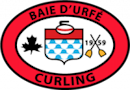 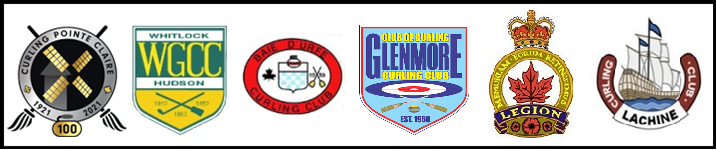 2023 LAKESHORE BONSPIEL4 games guaranteed6 DivisionsFinals and Consolation Finals within each DivisionRunners-up receive giftAll participants receive commemorative pinsSnack after every drawBrunch for finalists on Sunday, February 26th  Questions / Info – Contact Host Lakeshore Representative  Pointe-Claire Curling club: Ben Brown @ (438) 881-5430 or benbrown@royallepage.ca« A » SponsorLake St-Louis Trophy« B » SponsorLake of TwoMountainsTrophy    « C » Sponsor       D’Urfé Cup           Trophy« D » Sponsor  North Shore     Trophy   « E » Sponsor      Outaouak        Trophy   « F » SponsorLakeshoreTrophy     514-695-4324450-458-5305514-457-5900514-684-6350450-458-4882514-637-9521Mark these dates in your agenda now!February 18-19 & 25-26 OPEN TO ALL$200 per teamRegister online at www.lakeshorebonspiel.caRegistration Deadline – Friday January 27, 2023FORMAT:  Weekends OnlyFORMAT:  Weekends OnlyGames 1 & 2:  Saturday, February 18Games 3 and/or 4:  Sunday, February 19Next game(s):  Saturday, February 25Semi-finals & Finals:  Sunday, February 26Next game(s):  Saturday, February 25Semi-finals & Finals:  Sunday, February 26